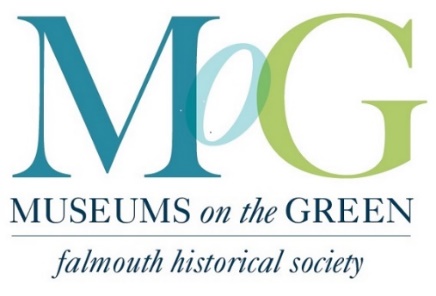 55 & 65 Palmer Avenue │ 508-548-4857 http://museumsonthegreen.org VOLUNTEER APPLICATIONDate: ________________Name: ______________________________________________________________________Address: ____________________________________________________________________Phone: ___________________  Email: ____________________________________________Emergency contact: Name:______________________Phone: ________________________Museums on the Green season is July 1st-October 9thWednesdayWick’s House Docent 			__10:00-12:30			__12:30-3:00Hallett Center Greeter			__10:00-12:30			__12:30-3:00ThursdayWick’s House Docent 			__10:00-12:30			__12:30-3:00Hallett Center Greeter			__10:00-12:30			__12:30-3:00FridayWick’s House Docent 			__10:00-12:30			__12:30-3:00Hallett Center Greeter			__10:00-12:30			__12:30-3:00SaturdayWick’s House	Docent			__10:00-1:00		Hallett Center Greater			__10:00-1:00		Special Events	__Lecture Greeter	__Antique Sale	__Community EventsHandy Help		__Yard Work	__Painting	__Carpentry	__Heating/Plumbing